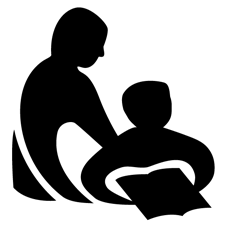 Wisconsin Department of Public InstructionCONTINUING EDUCATION ACTIVITY REPORTPI-2453 (Rev. 09-11)Wisconsin Department of Public InstructionCONTINUING EDUCATION ACTIVITY REPORTPI-2453 (Rev. 09-11)Wisconsin Department of Public InstructionCONTINUING EDUCATION ACTIVITY REPORTPI-2453 (Rev. 09-11)Wisconsin Department of Public InstructionCONTINUING EDUCATION ACTIVITY REPORTPI-2453 (Rev. 09-11)INSTRUCTIONS:  Complete and submit annually to your library system validator along with the Annual Summation of Continuing Education Activities, Form PI-2454. Refer to the Certification Manual for Wisconsin Public Library Directors for assistance.INSTRUCTIONS:  Complete and submit annually to your library system validator along with the Annual Summation of Continuing Education Activities, Form PI-2454. Refer to the Certification Manual for Wisconsin Public Library Directors for assistance.INSTRUCTIONS:  Complete and submit annually to your library system validator along with the Annual Summation of Continuing Education Activities, Form PI-2454. Refer to the Certification Manual for Wisconsin Public Library Directors for assistance.INSTRUCTIONS:  Complete and submit annually to your library system validator along with the Annual Summation of Continuing Education Activities, Form PI-2454. Refer to the Certification Manual for Wisconsin Public Library Directors for assistance.INSTRUCTIONS:  Complete and submit annually to your library system validator along with the Annual Summation of Continuing Education Activities, Form PI-2454. Refer to the Certification Manual for Wisconsin Public Library Directors for assistance.INSTRUCTIONS:  Complete and submit annually to your library system validator along with the Annual Summation of Continuing Education Activities, Form PI-2454. Refer to the Certification Manual for Wisconsin Public Library Directors for assistance.INSTRUCTIONS:  Complete and submit annually to your library system validator along with the Annual Summation of Continuing Education Activities, Form PI-2454. Refer to the Certification Manual for Wisconsin Public Library Directors for assistance.Name Last, First, MiddleName Last, First, MiddleName Last, First, MiddleName Last, First, MiddleName Last, First, MiddleName Last, First, MiddleName Last, First, MiddleName Last, First, MiddleName Last, First, MiddleName Last, First, MiddleName Last, First, MiddleMailing Address Street / PO Box, City, State, ZIPMailing Address Street / PO Box, City, State, ZIPMailing Address Street / PO Box, City, State, ZIPMailing Address Street / PO Box, City, State, ZIPMailing Address Street / PO Box, City, State, ZIPMailing Address Street / PO Box, City, State, ZIPMailing Address Street / PO Box, City, State, ZIPMailing Address Street / PO Box, City, State, ZIPMailing Address Street / PO Box, City, State, ZIPMailing Address Street / PO Box, City, State, ZIPMailing Address Street / PO Box, City, State, ZIPMailing Address Street / PO Box, City, State, ZIPI. CONTINUING EDUCATION ACTIVITY DESCRIPTIONI. CONTINUING EDUCATION ACTIVITY DESCRIPTIONI. CONTINUING EDUCATION ACTIVITY DESCRIPTIONI. CONTINUING EDUCATION ACTIVITY DESCRIPTIONTitle of ProgramBest Practices of a First-Time Manager Title of ProgramBest Practices of a First-Time Manager Title of ProgramBest Practices of a First-Time Manager Title of ProgramBest Practices of a First-Time Manager Title of ProgramBest Practices of a First-Time Manager Title of ProgramBest Practices of a First-Time Manager Title of ProgramBest Practices of a First-Time Manager Title of ProgramBest Practices of a First-Time Manager Title of ProgramBest Practices of a First-Time Manager Title of ProgramBest Practices of a First-Time Manager Title of ProgramBest Practices of a First-Time Manager Description of ProgramUsing Emotional Intelligence as a practical framework, Dr. Mays will focus on the foundational pillars of emotional intelligence to share her best practices on how collaborative teamwork among staff reduced the number of security incidents at Center Street Branch by 50% within one year. Knowing your staff, mentorship, when is it time to hit the reset button and employing a solid service philosophy are just a few successful strategies for building healthy relationships with staff and patrons. At the end of this session, participants will immediately be able to apply best practices, concepts and techniques to their libraries and communities.Description of ProgramUsing Emotional Intelligence as a practical framework, Dr. Mays will focus on the foundational pillars of emotional intelligence to share her best practices on how collaborative teamwork among staff reduced the number of security incidents at Center Street Branch by 50% within one year. Knowing your staff, mentorship, when is it time to hit the reset button and employing a solid service philosophy are just a few successful strategies for building healthy relationships with staff and patrons. At the end of this session, participants will immediately be able to apply best practices, concepts and techniques to their libraries and communities.Description of ProgramUsing Emotional Intelligence as a practical framework, Dr. Mays will focus on the foundational pillars of emotional intelligence to share her best practices on how collaborative teamwork among staff reduced the number of security incidents at Center Street Branch by 50% within one year. Knowing your staff, mentorship, when is it time to hit the reset button and employing a solid service philosophy are just a few successful strategies for building healthy relationships with staff and patrons. At the end of this session, participants will immediately be able to apply best practices, concepts and techniques to their libraries and communities.Description of ProgramUsing Emotional Intelligence as a practical framework, Dr. Mays will focus on the foundational pillars of emotional intelligence to share her best practices on how collaborative teamwork among staff reduced the number of security incidents at Center Street Branch by 50% within one year. Knowing your staff, mentorship, when is it time to hit the reset button and employing a solid service philosophy are just a few successful strategies for building healthy relationships with staff and patrons. At the end of this session, participants will immediately be able to apply best practices, concepts and techniques to their libraries and communities.Description of ProgramUsing Emotional Intelligence as a practical framework, Dr. Mays will focus on the foundational pillars of emotional intelligence to share her best practices on how collaborative teamwork among staff reduced the number of security incidents at Center Street Branch by 50% within one year. Knowing your staff, mentorship, when is it time to hit the reset button and employing a solid service philosophy are just a few successful strategies for building healthy relationships with staff and patrons. At the end of this session, participants will immediately be able to apply best practices, concepts and techniques to their libraries and communities.Description of ProgramUsing Emotional Intelligence as a practical framework, Dr. Mays will focus on the foundational pillars of emotional intelligence to share her best practices on how collaborative teamwork among staff reduced the number of security incidents at Center Street Branch by 50% within one year. Knowing your staff, mentorship, when is it time to hit the reset button and employing a solid service philosophy are just a few successful strategies for building healthy relationships with staff and patrons. At the end of this session, participants will immediately be able to apply best practices, concepts and techniques to their libraries and communities.Description of ProgramUsing Emotional Intelligence as a practical framework, Dr. Mays will focus on the foundational pillars of emotional intelligence to share her best practices on how collaborative teamwork among staff reduced the number of security incidents at Center Street Branch by 50% within one year. Knowing your staff, mentorship, when is it time to hit the reset button and employing a solid service philosophy are just a few successful strategies for building healthy relationships with staff and patrons. At the end of this session, participants will immediately be able to apply best practices, concepts and techniques to their libraries and communities.Description of ProgramUsing Emotional Intelligence as a practical framework, Dr. Mays will focus on the foundational pillars of emotional intelligence to share her best practices on how collaborative teamwork among staff reduced the number of security incidents at Center Street Branch by 50% within one year. Knowing your staff, mentorship, when is it time to hit the reset button and employing a solid service philosophy are just a few successful strategies for building healthy relationships with staff and patrons. At the end of this session, participants will immediately be able to apply best practices, concepts and techniques to their libraries and communities.Description of ProgramUsing Emotional Intelligence as a practical framework, Dr. Mays will focus on the foundational pillars of emotional intelligence to share her best practices on how collaborative teamwork among staff reduced the number of security incidents at Center Street Branch by 50% within one year. Knowing your staff, mentorship, when is it time to hit the reset button and employing a solid service philosophy are just a few successful strategies for building healthy relationships with staff and patrons. At the end of this session, participants will immediately be able to apply best practices, concepts and techniques to their libraries and communities.Description of ProgramUsing Emotional Intelligence as a practical framework, Dr. Mays will focus on the foundational pillars of emotional intelligence to share her best practices on how collaborative teamwork among staff reduced the number of security incidents at Center Street Branch by 50% within one year. Knowing your staff, mentorship, when is it time to hit the reset button and employing a solid service philosophy are just a few successful strategies for building healthy relationships with staff and patrons. At the end of this session, participants will immediately be able to apply best practices, concepts and techniques to their libraries and communities.Description of ProgramUsing Emotional Intelligence as a practical framework, Dr. Mays will focus on the foundational pillars of emotional intelligence to share her best practices on how collaborative teamwork among staff reduced the number of security incidents at Center Street Branch by 50% within one year. Knowing your staff, mentorship, when is it time to hit the reset button and employing a solid service philosophy are just a few successful strategies for building healthy relationships with staff and patrons. At the end of this session, participants will immediately be able to apply best practices, concepts and techniques to their libraries and communities.Relationship of Program to Present Position or Career AdvancementRelationship of Program to Present Position or Career AdvancementRelationship of Program to Present Position or Career AdvancementRelationship of Program to Present Position or Career AdvancementRelationship of Program to Present Position or Career AdvancementRelationship of Program to Present Position or Career AdvancementRelationship of Program to Present Position or Career AdvancementRelationship of Program to Present Position or Career AdvancementRelationship of Program to Present Position or Career AdvancementRelationship of Program to Present Position or Career AdvancementRelationship of Program to Present Position or Career AdvancementActivity DatesActivity DatesActivity DatesLocationLocationLocationLocationLocationNumber of Contact HoursNumber of Contact HoursNumber of Contact HoursFrom Mo./Day/Yr.1/23/2020From Mo./Day/Yr.1/23/2020To Mo./Day/Yr.1/23/2020onlineonlineonlineonlineonlineTechnology If anyTechnology If anyTotal1.0Provider If applicableWisconsin Public Library Systems, DPIProvider If applicableWisconsin Public Library Systems, DPIProvider If applicableWisconsin Public Library Systems, DPIProvider If applicableWisconsin Public Library Systems, DPIProvider If applicableWisconsin Public Library Systems, DPIProvider If applicableWisconsin Public Library Systems, DPIProvider If applicableWisconsin Public Library Systems, DPIProvider If applicableWisconsin Public Library Systems, DPIProvider If applicableWisconsin Public Library Systems, DPIProvider If applicableWisconsin Public Library Systems, DPIProvider If applicableWisconsin Public Library Systems, DPICategory Check one, attach written summary if applicable	A.	Credit Continuing Education Attach formal documentation from the sponsoring agency.	B.	Noncredit Continuing Education	C.	Self-directed Continuing EducationCategory Check one, attach written summary if applicable	A.	Credit Continuing Education Attach formal documentation from the sponsoring agency.	B.	Noncredit Continuing Education	C.	Self-directed Continuing EducationCategory Check one, attach written summary if applicable	A.	Credit Continuing Education Attach formal documentation from the sponsoring agency.	B.	Noncredit Continuing Education	C.	Self-directed Continuing EducationCategory Check one, attach written summary if applicable	A.	Credit Continuing Education Attach formal documentation from the sponsoring agency.	B.	Noncredit Continuing Education	C.	Self-directed Continuing EducationCategory Check one, attach written summary if applicable	A.	Credit Continuing Education Attach formal documentation from the sponsoring agency.	B.	Noncredit Continuing Education	C.	Self-directed Continuing EducationCategory Check one, attach written summary if applicable	A.	Credit Continuing Education Attach formal documentation from the sponsoring agency.	B.	Noncredit Continuing Education	C.	Self-directed Continuing EducationCategory Check one, attach written summary if applicable	A.	Credit Continuing Education Attach formal documentation from the sponsoring agency.	B.	Noncredit Continuing Education	C.	Self-directed Continuing EducationCategory Check one, attach written summary if applicable	A.	Credit Continuing Education Attach formal documentation from the sponsoring agency.	B.	Noncredit Continuing Education	C.	Self-directed Continuing EducationCategory Check one, attach written summary if applicable	A.	Credit Continuing Education Attach formal documentation from the sponsoring agency.	B.	Noncredit Continuing Education	C.	Self-directed Continuing EducationCategory Check one, attach written summary if applicable	A.	Credit Continuing Education Attach formal documentation from the sponsoring agency.	B.	Noncredit Continuing Education	C.	Self-directed Continuing EducationCategory Check one, attach written summary if applicable	A.	Credit Continuing Education Attach formal documentation from the sponsoring agency.	B.	Noncredit Continuing Education	C.	Self-directed Continuing EducationII. SIGNATUREII. SIGNATUREI HEREBY CERTIFY that the information provided is true and correct to the best of my knowledge.I HEREBY CERTIFY that the information provided is true and correct to the best of my knowledge.I HEREBY CERTIFY that the information provided is true and correct to the best of my knowledge.I HEREBY CERTIFY that the information provided is true and correct to the best of my knowledge.I HEREBY CERTIFY that the information provided is true and correct to the best of my knowledge.I HEREBY CERTIFY that the information provided is true and correct to the best of my knowledge.I HEREBY CERTIFY that the information provided is true and correct to the best of my knowledge.I HEREBY CERTIFY that the information provided is true and correct to the best of my knowledge.I HEREBY CERTIFY that the information provided is true and correct to the best of my knowledge.I HEREBY CERTIFY that the information provided is true and correct to the best of my knowledge.I HEREBY CERTIFY that the information provided is true and correct to the best of my knowledge.I HEREBY CERTIFY that the information provided is true and correct to the best of my knowledge.Signature of ParticipantSignature of ParticipantSignature of ParticipantSignature of ParticipantSignature of ParticipantSignature of ParticipantSignature of ParticipantSignature of ParticipantSignature of ParticipantDate Signed Mo./Day/Yr.Date Signed Mo./Day/Yr.Date Signed Mo./Day/Yr.